Народный ансамбль народных инструментовгосударственного учреждения образования«Петриковская детская школа искусств»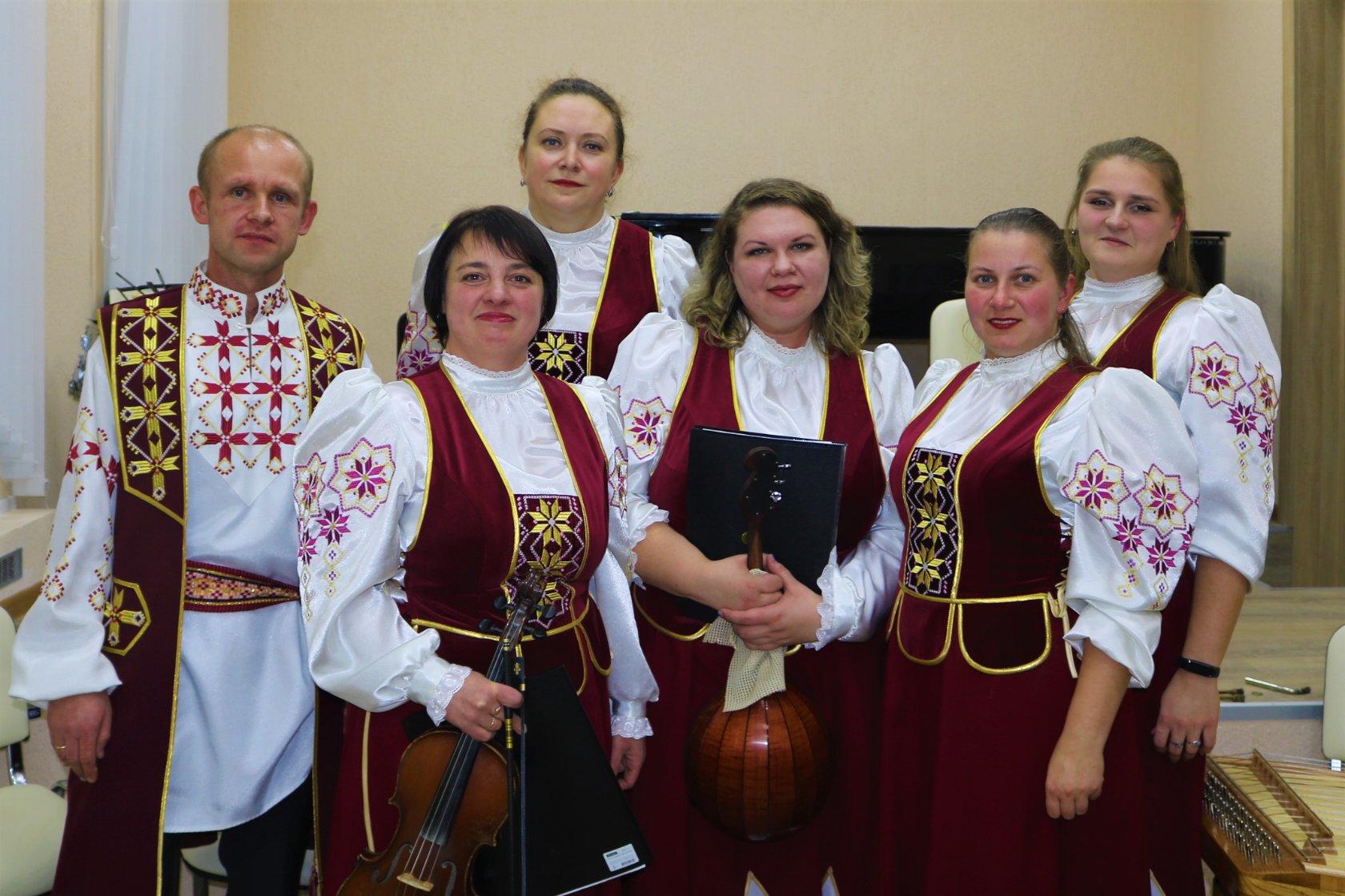 Народный ансамбль народных инструментов был создан в Петрикове в 1986 году, как оркестр народных инструментов. В 1990 году ему было присвоено звание «народный». В 2001 году оркестр был реорганизован в ансамбль. Сейчас в составе ансамбля 7 самобытных, талантливых музыканта: Мейлах Ольга (скрипка), Курчич Татьяна (цимбалы), Шпак Марина (домра), Зязюлина Ольга (домра), Чижик Александр (контрабас), Хрипач Сергей (ударные инструменты), Яцковец Эмилия (баян, руководитель).Ансамбль исполняет обширный репертуар из произведений классической, народной и современной музыки.Коллектив – активный участник городских и районных общественно-культурых мероприятий.